					Year Two Knowledge Organiser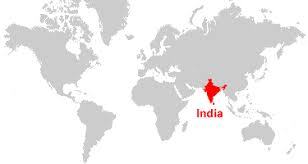 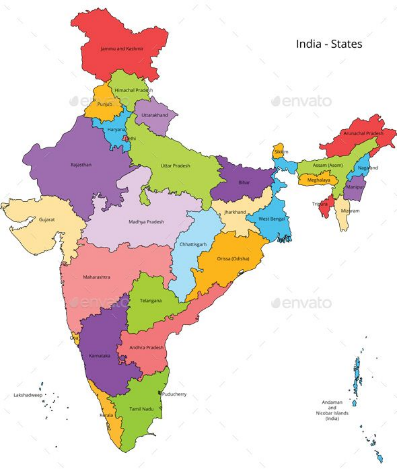 Key VocabularyKey VocabularyPopulationThe number of people living there.LandmarksImportant objects or features of the landscape.ClimateWhat weather is like over a long period of time.CompassA tool for finding the right direction.Capital CityA major city where the country’s government is located.CultureThe ‘way of life’ of a country or group of people, e.g. traditions, dress, language, religion.Human FeatureSomething made by people.Physical FeatureSomething made by nature.WoodlandA place filled with bushes, trees and leaves in a colder place.JungleA place filled with bushes and trees in a hotter place.ContinentA large, solid area of land made up of different countries.The Himalayan Mountains (physical)The Himalayan Mountain is 7,200m above sea level. It is the highest mountain range in the world.Taj Mahal (human)It is one of the new Seven Wonders of the World. It is made out of white marble.River Ganges (physical)The river flows through Northern India. It is the third largest river in the world, being 2704km long. Lotus Temple (human)It is a house of worship, and it’s called the Lotus Temple because it looks like a lotus flower.